CURRICULUM VITAEKARIPPUZHA BABY SUNIL Objective:Active involvement in a reputed and progressive enterprise to offer the best of potentials for a successful career.Career Summary:A combined 20 years of extensive work experience in the field of Civil Construction Drawings, out of which;5 years work experience with Space Moulders (Architect Chandan Kelekar) 14 years experience with Al Omaier Co.  - One of the leading Roads and Bridges construction Company in the MENA Region.Work Experience in DetailEducational QualificationI.T.I Draughtsman (Civil).Diploma in AutoCad Designing from NEAR Computer Education, Mumbai, India.Pre-Degree Passed From Mahatma Gandhi University, Kerala.S.S.C Passed From Kerala Board.Computer SkillsAutoCad most of the versions that are widely used.MS OfficeAdobe Photoshop.Languages Skills Personal ProfileDate of Birth		:	 23rd May, 1972Hobbies		:	 Music, Traveling, Cooking and DrawingNationality		:	 IndianReligion		: 	ChristianMarital Status	:	 MarriedJob Seeker First Name / CV No: 1837098Click to send CV No & get contact details of candidate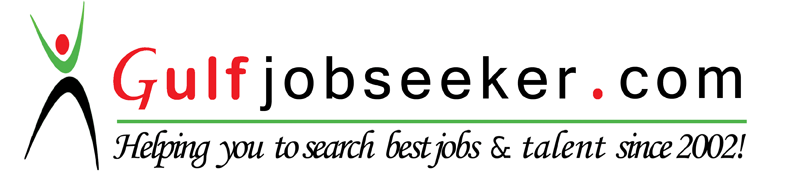 Employer’s Name	AL OMAIER Co.    Riyadh – K.S.ATenure2001 – 2016DesignationAUTOCAD Draftsman.Nature of Job: Nature of Job: Roads And Bridges ConstructionPlan and profile, as built drawings, layout  plans. Earthwork quantity (Ministry of Transport).Thourough knowledge of autocad release verson upto 2014.Roads And Bridges ConstructionPlan and profile, as built drawings, layout  plans. Earthwork quantity (Ministry of Transport).Thourough knowledge of autocad release verson upto 2014.Employer’s Name	SPACE MOULDERS (Architect Chandan Kelekar), Mumbai - INDIATenure1996 – 2001DesignationAUTOCAD Draftsman.Nature of Job: Nature of Job: ArchitecturalMuncipal drawings, working drawings, elevations and sections.R. C. CDrawing of footing details and pipe details.Electrical & Interior LayoutsDetailing of electrical circuits & fitting.Drafting of furniture layoutsArchitecturalMuncipal drawings, working drawings, elevations and sections.R. C. CDrawing of footing details and pipe details.Electrical & Interior LayoutsDetailing of electrical circuits & fitting.Drafting of furniture layoutsEnglishReadWriteSpeak FluentlyHindiReadWriteSpeak FluentlyMalayalamReadWriteSpeak FluentlyArabic--Moderately Fluent